				ANBUG Awards 2017 Nomination Form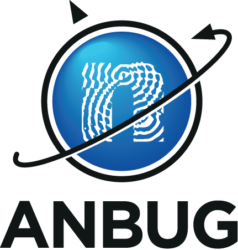 Forward nomination to Katy Woods, ANBUG Secretary, kwo@ansto.gov.au by 3rd November 2017Nominee’s detailsNominee’s detailsTitle & NameAffiliationNominated byBrief description of reason for nomination (around 200 words)Brief description of reason for nomination (around 200 words)Up to ten significant publications using neutron methodsUp to ten significant publications using neutron methodsAny other information that may be relevant to the nominationAny other information that may be relevant to the nomination